2599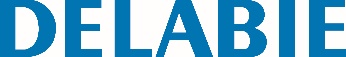 Conjunto misturadora mecânica e coluna com chuveiro extraívelReferência: 2599 Informação para prescriçãoConjunto misturadora mecânica e coluna com chuveiro extraível. Chuveiro extraível 2 jatos alternados (quebra-jatos/jato chuva). Coluna orientável H.200 L.220.Cartucho cerâmico Ø 35 com limitador de temperatura máxima pré-regulado. Corpo da misturadora e coluna com interior liso. Débito 12 l/min a 3 bar. Comando por manípulo aberto. Tubo de saída água misturada em latão L.160. Flexível do chuveiro BIOSAFE antiproliferação bacteriana : poliuretano transparente, interior e exterior liso, baixa capacidade (interior Ø 6). Contra-peso específico. Corpo em latão cromado.Flexíveis PEX F3/8" e fixação reforçada por 2 pernos em Inox.Conforme as exigências da norma NF Médical.Garantia 10 anos.